										Załącznik nr 4 do regulaminu wprowadzonego zarządzeniem z dnia ………………. r.,  nr ……………. Dyrektora Ośrodka Rozwoju Edukacji
w Warszawie w sprawie udzielania zamówień publicznych w ORE w WarszawieZAPYTANIE OFERTOWE  4/ZO/2023I. Zamawiający:Ośrodek Rozwoju Edukacji w WarszawieAleje Ujazdowskie 2800-478 Warszawazwraca się do Państwa z zapytaniem ofertowym na:wycenę wykonania stołu turniejowegoII. Osoba nadzorująca realizację zamówienia ze strony Zamawiającego:Bartłomiej Wierzchowiak,  tel. 669-598-267, e-mail: bartlomiej.wierzchowiak@ore.edu.plIII. Szczegółowy opis przedmiotu zamówienia:Przedmiotem zamówienia jest:
12 stołów turniejowych z podświetleniem LED o wymiarach blatu 2362 mm x 1143 mm i grubości 18mm, wykonanego z płyty laminowanej obustronnie w kolorze czarnym.  Całość górnej części stołów wzmocniona bandami bocznymi o wysokości 77mm od górnej powierzchni blatu nie wliczające się w powierzchnię blatu roboczego.  Stoły muszą posiadać składane metalowe nogi w stylu Loft, malowane proszkowo w kolorze czarnym. Dodatkowo każdy stół musi zawierać regulowane stópki i podświetlanie od dołu w kolorach RGB oraz rozkładać się na dwie osobne części ułatwiające transport.
Przykładowa wizualizacja stołu turniejowego: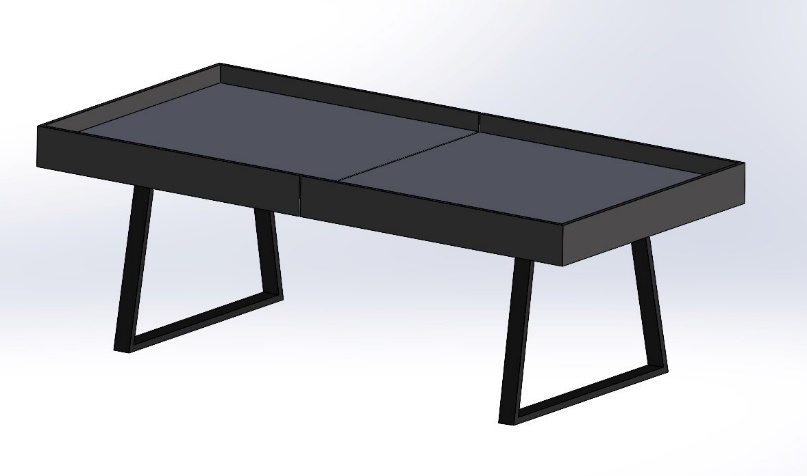 Termin realizacji: 14.04.2023 r.IV. Wymagania związane z wykonaniem zamówienia:O udzielenie Zamówienia mogą ubiegać się Wykonawcy, którzy spełniają warunki, dotyczące:posiadania uprawnień do wykonywania określonej działalności lub czynności, jeżeli przepisy prawa nakładają obowiązek ich posiadania – Zamawiający nie ustanawia w tym zakresie szczegółowych wymagań, których spełnienie będzie musiał wykazać Wykonawca;posiadania wiedzy i doświadczenia ─ Zamawiający nie ustanawia w tym zakresie szczegółowych wymagań, których spełnienie będzie musiał wykazać Wykonawca;dysponowania odpowiednim potencjałem technicznym oraz osobami zdolnymi do wykonania Zamówienia ─ Zamawiający nie ustanawia w tym zakresie szczegółowych wymagań, których spełnienie będzie musiał wykazać Wykonawca;sytuacji ekonomicznej i finansowej – Zamawiający nie ustanawia w tym zakresie szczegółowych wymagań, których spełnienie będzie musiał wykazać Wykonawca.V. Wymagania dotyczące składania ofert: Wykonawca może złożyć tylko jedną ofertę.Wykonawca może, przed upływem terminu składania ofert, zmienić lub wycofać ofertę. Oferta powinna być złożona na Formularzu ofertowym stanowiącym załącznik nr 1 do zapytania ofertowego.Wykonawca zobowiązany jest do prawidłowego wypełnienia formularza ofertowego poprzez wpisanie wymaganych danych lub odpowiednie skreślenie lub zaznaczenie. Niedopuszczalne jest wykreślanie, usuwanie bądź zmiana treści oświadczeń zawartych w formularzu. Treść oferty musi odpowiadać treści zapytania ofertowego. Cena oferty musi obejmować wszystkie koszty Wykonawcy ponoszone w związku z realizacją zamówienia. Ceną oferty jest cena brutto. Cenę brutto należy obliczyć poprzez powiększenie Ceny netto (stanowiącej podsumowanie iloczynów ilości i cen jednostkowych określonych przez Wykonawcę) o kwotę należnego podatku VAT wyliczoną na podstawie prawidłowo zastosowanej stawki podatku VAT. Zamawiający wskazuje, że dla przedmiotu zamówienia przypisana jest stawka podstawowa. W przypadku zwolnienia podmiotowego Wykonawca zobowiązany jest do wskazania podstawy prawnej zwolnienia. Podpisaną przez osoby upoważnione ofertę należy złożyć w formie 
skanu nieprzekraczalnym w terminie do dnia 10.02.2023r. na adres: bartlomiej.wierzchowiak@ore.edu.plOferty złożone po terminie wskazanym w ust. 7 nie zostaną rozpatrzone.Przez pojęcie „osoby upoważnione” należy rozumieć osoby wskazane jako uprawnione do reprezentacji Wykonawcy nie będącego osobą fizyczną , osoby fizyczne działające w imieniu własnym lub pełnomocników. W przypadku pełnomocnika wymagane jest złożenie skanu pełnomocnictwa, z którego treści będzie wynikać umocowanie co najmniej do podpisania i złożenia oferty. Zamawiający samodzielnie pobierze z publicznych baz danych odpisy w Krajowego Rejestru Sądowego lub informację z Centralnej Ewidencji i Informacji  Działalności Gospodarczej dotyczące Wykonawców, w celu weryfikacji uprawnienia do podpisania i złożenia oferty.Zamawiający zastrzega sobie prawo do przeprowadzenia negocjacji zaoferowanej ceny poprzez wezwanie Wykonawcy, którego oferta została najwyżej oceniona do złożenia oferty dodatkowej w wyznaczonym terminie. Ceny jednostkowe wskazane w ofercie dodatkowej nie mogą być wyższe niż zaoferowane pierwotnie. W przypadku gdy Wykonawca nie złoży oferty dodatkowej Zamawiający uzna za wiążącą ofertę złożoną pierwotnie. Jeżeli cena najwyżej ocenionej oferty będzie przekraczała kwotę przeznaczoną na sfinansowanie zamówienia, Zamawiający przed podjęciem decyzji o unieważnieniu postępowania, wezwie Wykonawcę do złożenia oferty dodatkowej. Jeżeli cena oferty dodatkowej będzie niższa niż kwota przeznaczona na sfinansowanie zamówienia, Zamawiający dokona wyboru tej oferty. Zamawiający może dokonać poprawek w ofercie wyłącznie tych, które dotyczą:oczywistych omyłek pisarskich; oczywistych omyłek rachunkowych, z uwzględnieniem konsekwencji rachunkowych dokonanych poprawek; innych omyłek polegających na niezgodności oferty z zapytaniem ofertowym, niepowodujących istotnych zmian w treści oferty. Zamawiający informuje Wykonawców o poprawieniu omyłek wskazanych w ust. 13.Zamawiający odrzuca ofertę, w szczególności jeżeli: jej treść nie odpowiada treści zapytania ofertowego lub zaproszenia do negocjacji; jej złożenie stanowi czyn nieuczciwej konkurencji w rozumieniu przepisów zwalczaniu    
       nieuczciwej konkurencji; została złożona przez Wykonawcę wykluczonego z udziału w postępowaniu o udzielenie zamówienia; Wykonawca w terminie 3 dni od dnia doręczenia zawiadomienia zgłosił sprzeciw na 
       poprawienie omyłki, o której mowa w ust. 13 lit c);ceny złożonych ofert dodatkowych są takie same;jest niezgodna z innymi przepisami prawa. Zamawiający bada złożone oferty pod względem ich zgodności z wymaganiami określonymi w zapytaniu ofertowym.Zamawiający w toku badania i oceny ofert może wezwać Wykonawców do uzupełnienia oferty, w szczególności o brakujące lub prawidłowe dokumenty, pełnomocnictwa  i oświadczenia wyznaczając w tym celu odpowiedni termin, chyba że mimo ich złożenia oferta lub wniosek Wykonawcy podlega odrzuceniu albo konieczne byłoby unieważnienie lub zamknięcie postępowania, lub oferta nie może zostać wybrana jako najkorzystniejsza. Zamawiający może wezwać, także w wyznaczonym przez siebie terminie, do złożenia wyjaśnień dotyczących wymaganych oświadczeń lub dokumentów.Uzupełnienie oferty lub wniosku lub nadesłanie wyjaśnień po upływie terminu jest nieskuteczne.VI. Kryterium oceny ofert: Przy wyborze oferty najkorzystniejszej Zamawiający będzie stosował następujące kryteria 
i ich wagi: Kryterium „Cena brutto” będzie oceniane na podstawie podanej przez wykonawcę 
w ofercie ceny brutto wykonania zamówienia.Za najkorzystniejszą Zamawiający uzna ofertę, niepodlegającą odrzuceniu, z najniższą ceną.Jeżeli nie można wybrać najkorzystniejszej oferty z uwagi na to, że dwie lub więcej ofert przedstawia taki sam bilans ceny lub kosztu i innych kryteriów oceny ofert, Zamawiający spośród tych ofert wybiera ofertę z najniższą ceną lub najniższym kosztem, a jeżeli zostały złożone oferty o takiej samej cenie lub koszcie, Zamawiający wzywa Wykonawców, którzy złożyli te oferty, do złożenia w terminie określonym przez Zamawiającego ofert dodatkowych.Zamawiający unieważnia w całości lub części postępowanie o udzielenie zamówienia publicznego, w szczególności jeżeli: nie złożono żadnej oferty niepodlegającej odrzuceniu od Wykonawcy niepodlegającego wykluczeniu,cena najkorzystniejszej oferty lub oferta z najniższą ceną przewyższa kwotę, którą Zamawiający zamierza przeznaczyć na sfinansowanie zamówienia i nie możliwe lub niecelowe jest zwiększenie kwoty;wystąpiła zmiana okoliczności powodująca, że prowadzenie postępowania 
o udzielenie zamówienia publicznego lub jego wykonanie nie leży w interesie Zamawiającego; postępowanie obarczone jest niemożliwą do usunięcia wadą.Zamawiający na każdym etapie może zamknąć postępowanie o udzielenie zamówienia publicznego bez dokonania wyboru oferty, nie podając przyczyny. Zamawiający zawiadamia Wykonawców o unieważnieniu lub zamknięciu postępowania bez dokonania wyboru oferty – zamieszczając odpowiednią informację na stronie internetowej Zamawiającego.VII. Tryb udzielania zamówienia Postępowanie o udzielanie zamówienia prowadzone jest na podstawie Regulaminu udzielania zamówień w Ośrodku Rozwoju Edukacji, do których nie stosuje się ustawy Prawo zamówień publicznych.VIII. Klauzula informacyjna (W przypadku publikacji zapytania na BIP)Zgodnie z art. 13 ust. 1 i 2 rozporządzenia Parlamentu Europejskiego i Rady (UE) 2016/679 z dnia 27 kwietnia 2016 r. (Dz. Urz. UE L 119 z 04.05.2016 r.), dalej „RODO”, Ośrodek Rozwoju Edukacji w Warszawie informuje, że:Administratorem Pani/Pana danych osobowych jest Ośrodek Rozwoju Edukacji z siedzibą 
w Warszawie (00-478), Aleje Ujazdowskie 28, e-mail: sekretariat@ore.edu.pl, 
tel. 22 345 37 00;W sprawach dotyczących przetwarzania danych osobowych może się Pani/Pan skontaktować z Inspektorem Ochrony Danych poprzez e-mail: iod@ore.edu.pl;Pani/Pana dane osobowe przetwarzane będą w celu związanym z postępowaniem o udzielenie zamówienia publicznego zgodnie z obowiązującymi przepisami prawa;Odbiorcami Pani/Pana danych osobowych mogą być osoby lub podmioty, którym udostępniona zostanie dokumentacja postępowania w oparciu o przepisy Prawa Zamówień Publicznych lub przepisy  o dostępie do informacji publicznej, podmioty upoważnione na podstawie przepisów prawa, a także podmioty świadczące usługi na rzecz administratora na podstawie zawartych z nim umów;Pani/Pana dane osobowe będą przechowywane przez okres 4 lat od dnia zakończenia postępowania o udzielenie zamówienia, a jeżeli czas trwania umowy przekracza 4 lata, okres przechowywania obejmuje cały czas trwania umowy a po jego zakończeniu czas wymagany przez przepisy powszechnie obowiązującego prawa;Podanie danych osobowych Pani/Pana dotyczących jest dobrowolne ale niezbędne w celu wzięcia udziału w postępowaniu o udzielenie zamówienia publicznego;Pani/Pana dane osobowe nie będą podlegały zautomatyzowanemu podejmowaniu decyzji w tym również profilowaniu;Dane osobowe nie będą przekazywane do państwa trzeciego ani organizacji międzynarodowej;W związku z przetwarzaniem Pani/Pana danych osobowych przysługują Pani/Panu następujące uprawnienia: prawo dostępu do swoich danych osobowych, prawo żądania ich sprostowania, prawo żądania od administratora ograniczenia przetwarzania lub ich usunięcia oraz prawo wniesienia skargi do Prezesa Urzędu Ochrony Danych Osobowych.(W przypadku wysyłki zapytania na pozyskany wcześniej adres e-mail wykonawcy)Zgodnie z art. 14 ust. 1 i 2  rozporządzenia Parlamentu Europejskiego i Rady (UE) 2016/679 z dnia 27 kwietnia 2016 r. (Dz. Urz. UE L 119 z 04.05.2016 r.), dalej „RODO”, Ośrodek Rozwoju Edukacji w Warszawie informuje, że:Administratorem Pani/Pana danych osobowych jest Ośrodek Rozwoju Edukacji z siedzibą 
w Warszawie (00-478), Aleje Ujazdowskie 28, e-mail: sekretariat@ore.edu.pl, 
tel. 22 345 37 00;W sprawach dotyczących przetwarzania danych osobowych może się Pani/Pan skontaktować 
z Inspektorem Ochrony Danych poprzez e-mail: iod@ore.edu.pl;Pani/Pana dane osobowe przetwarzane będą w celu związanym z postępowaniem o udzielenie zamówienia publicznego zgodnie z obowiązującymi przepisami prawa;Odbiorcami Pani/Pana danych osobowych mogą być osoby lub podmioty, którym udostępniona zostanie dokumentacja postępowania w oparciu o przepisy Prawa Zamówień Publicznych lub przepisy  o dostępie do informacji publicznej, podmioty upoważnione na podstawie przepisów prawa, a także podmioty świadczące usługi na rzecz administratora na podstawie zawartych z nim umów;Pani/Pana dane osobowe będą przechowywane przez okres 4 lat od dnia zakończenia postępowania o udzielenie zamówienia, a jeżeli czas trwania umowy przekracza 4 lata, okres przechowywania obejmuje cały czas trwania umowy a po jego zakończeniu czas wymagany przez przepisy powszechnie obowiązującego prawa;Podanie danych osobowych Pani/Pana dotyczących jest dobrowolne ale niezbędne w celu wzięcia udziału w postępowaniu o udzielenie zamówienia publicznego;Pani/Pana dane osobowe nie będą podlegały zautomatyzowanemu podejmowaniu decyzji 
w tym również profilowaniu;Dane osobowe nie będą przekazywane do państwa trzeciego lub organizacji międzynarodowej;W związku z przetwarzaniem Pani/Pana danych osobowych przysługują Pani/Panu następujące uprawnienia: prawo dostępu do swoich danych osobowych, prawo żądania ich sprostowania, prawo żądania od administratora ograniczenia przetwarzania lub ich usunięcia oraz prawo wniesienia skargi do Prezesa Urzędu Ochrony Danych Osobowych;Zakres Pani/Pana danych osobowych przetwarzany przez administratora obejmuje wyłącznie dane kontaktowe;Pani/Pana dane osobowe zostały pozyskane przez administratora z powszechnie dostępnych źródeł (Internet).IX. Uwagi końcoweZamawiający zastrzega sobie prawo do zamknięcia postępowania o udzielenie zamówienia bez   podawania przyczyny na każdym etapie postępowania.Zamawiający wykluczy z postępowania Wykonawców, którzy nie spełniają warunków udziału w postępowaniu. Ofertę Wykonawcy wykluczonego z postępowania uznaje się za odrzuconą.Wykonawcy uczestniczą w postępowaniu na własne ryzyko i koszt, nie przysługują im żadne roszczenia z tytułu zamknięcia lub unieważnienia postępowania przez Zamawiającego.Ocena zgodności ofert z wymaganiami Zamawiającego przeprowadzona zostanie na podstawie analizy dokumentów i materiałów, jakie Wykonawca zawarł w swej ofercie. Zamawiający zastrzega sobie prawo sprawdzania w toku oceny ofert wiarygodności przedstawionych przez Wykonawców dokumentów, wykazów, danych i informacji.Wynagrodzenie będzie płatne  w terminie 30 dni od daty wykonania umowy przez Wykonawcę od dnia dostarczenia przez Wykonawcę prawidłowo wystawionej faktury VAT. Z wykonania umowy strony sporządzą protokół odbioru stanowiący załącznik nr ….. do umowy.IX. ZałącznikiZałącznik nr 1 - Formularz ofertowy;Załącznik nr 2 - Wzór umowy;Sporządził: …………………………………………………………….		(data, podpis, pieczątka)Sprawdził: ……………………………………………………………	(kierownik komórki organizacyjnej/data, podpis, pieczątka)Warszawa, ………………….  r.          ..…………………………………………………………………Zatwierdzenie Kierownika Zamawiającego lub osoby upoważnionej (podpis, pieczątka)NrNazwa Kryterium1Cena brutto – 100%